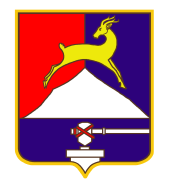 СОБРАНИЕ ДЕПУТАТОВ УСТЬ-КАТАВСКОГО ГОРОДСКОГО ОКРУГАЧЕЛЯБИНСКОЙ ОБЛАСТИДвадцатое заседаниеРЕШЕНИЕот  27.12.2023     №   154                                                             г. Усть-Катав               О внесении изменений в решение Собрания депутатов Усть-Катавского городского округа от 26.08.2020 года №87 «О мере социальной поддержки в виде денежной компенсации взамен бесплатного двухразового питания обучающихся с ограниченными возможностями здоровья, зачисленных в муниципальные общеобразовательные организации Усть-Катавского городского округа и осваивающих основные общеобразовательные программы на дому»В соответствии с частью 7 статьи 79 Федерального закона от 29.12.2012 года №273-Ф3 «Об образовании в Российской Федерации», руководствуясь Федеральным законом от 06.10.2003 года №131-Ф3 «Об общих принципах организации местного самоуправления в Российской Федерации» и Уставом Усть-Катавского городского округа, Собрание депутатовРЕШАЕТ:1.	Внести в решение Собрания депутатов Усть-Катавского городского округа от 26.08.2020г. №87 «О мере социальной поддержки в виде денежной компенсации взамен бесплатного двухразового питания обучающихся с ограниченными возможностями здоровья, зачисленных в муниципальные общеобразовательные организации Усть- Катавского городского округа и осваивающих основные общеобразовательные программы на дому» следующие изменения:1.1. в пункте 1:- слова «в размере 60 рублей 80 копеек в день» заменить на слова «в размере 78 рублей 10 копеек в день».2. Настоящее решение вступает в силу с 01 января 2024 года.3.Настоящее решение опубликовать в газете «Усть-Катавская неделя» и разместить на официальном сайте администрации Усть-Катавского городского округа www.ukgo.su.4.Организацию исполнения данного решения возложить на начальника Управления образования администрации Усть-Катавского городского округа.5.Контроль за исполнением настоящего решения возложить на  председателя комиссии по финансово-бюджетной и экономической политике С.Н.Федосову.Председатель Собрания депутатовУсть-Катавского городского округа                                            С.Н.ПульдяевГлава Усть-Катавского городского округа                                 С.Д.Семков